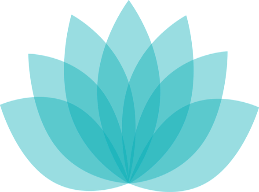 SAYIN LOTUS SİTESİ SAKİNLERİBİLDİĞİNİZ ÜZERE DÜNYA GENELİNDE YAŞANILAN KORONAVİRÜS SALGINI NEDENİ İLE İÇİŞLERİ BAKANLIĞI TARAFINDAN 22 HAZİRAN 2020 TARİHİNDEN İTİBAREN GENELGE YAYINLAYARAK “MASKE TAKMA ZORUNLULUĞU” GETİRİLMİŞTİR.DEVLET TARAFINDAN ALINAN BU ÖNLEMLER ÇERÇEVESİNDE;SİTE YÖNETİMİ OLARAK, ÖZELLİKLE ÇOCUKLARIMIZIN VE SİZ DEĞERLİ SİTE SAKİNLERİMİZİNDE SİTE İÇERİSİNDE BU KURALA UYMANIZ YÖNÜNDE GÖRÜŞ BELİRTMEK İSTERİZ.BUNUNLA BİRLİKTE SİTE YÖNETİMİ TARAFINDAN 31/03/2020 TARİHİNDE SİTE SAKİNLERİMİZE BİLDİRDİĞİMİZ DUYURU MADDELERİNİ DE TEKRAR PAYLAŞMAKTA YARAR OLDUĞUNU DÜŞÜNMEKTEYİZ.KORONA VİRÜSÜNÜ AZALTMAK VE SOSYAL MESAFEYİ KORUMAK İÇİN ASANSÖRLERİ BAŞKA KİŞİ VE/VEYA KİŞİLER İLE BİRLİKTE KULLANILMAMASINI, ASANSÖRLERİN MÜMKÜN OLDUĞUNCA AZ KULLANILMASINI,ZEMİN VE -1 BLOK GİRİŞLERİNE SİTE YÖNETİMİ TARAFINDAN KONULAN EL DEZENFEKTANLARININ DÜZENLİ OLARAK HER GİRİŞ ESNASINDA KULLANILMASINI,SİTE SAKİNLERİMİZ VE ÇOCUKLARIMIZIN ÇOCUK PARKI, TENİS KORTU, BASKET SAHASI VB. ORTAK ALAN KISIMLARININ MÜMKÜN OLDUĞUNCA KULLANILMAMASINI, BELİRTİLEN ALAN KULLANILACAK İSE SOSYAL MESAFEYİ KORUYARAK VE MASKE TAKARAK KULLANMANIZI, ÖNEMLE RİCA EDERİZ.AYRICA; SİTEMİZ İÇERİNDE BULUNAN SÜS HAVUZUNA ÇOCUKLARIMIZ TARAFINDAN TOPRAK, TAŞ, UYARI LEVHALARI VB. MALZEMELER ATILDIĞI TESPİT EDİLMİŞTİR. BUNUN NETİCESİNDE; HAVUZ YALITIMI VE/VEYA BOYASI ZARAR GÖRMEKTE VE GÖRSEL OLARAKTA KÖTÜ BİR GÖRÜNTÜ OLUŞTURMAKTADIR.KONU İLE İLGİLİ OLARAK SİZ DEĞERLİ SİTE SAKİNLERİMİZDEN ÇOCUKLARIMIZI UYARMANIZI DİLER VE YUKARIDA BELİRTMİŞ OLDUĞUMUZ KONULARA GÖSTERECEĞİNİZ HASSASİYETİNİZDEN DOLAYI TEŞEKKÜR EDERİZ.SAYGILARIMIZLA.LOTUS SİTESİ YÖNETİM KURULU